
(*) en Point Relais Mondial Relay; 1 livre 6,00€ - 2 livres 8,00€ / à domicile via La Poste; 1 livre 9,00€ - 2 livres 10,50€
Contact : ceramiqueenfacade@gmail.com
 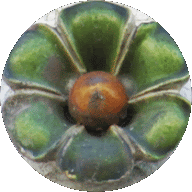 BULLETIN DE SOUSCRIPTIONLivre « Céramique architecturale à Mers-les-Bains »de Françoise Mary
216 pages, format 23x21Date de parution prévisionnelle : mi-avril 2023NOM Prénom :Courriel :Téléphone :Montant de la souscription :

Mode de règlement :25 euros (jusqu’au 10 avril 2023) au lieu de 30 euros.Règlement possible par :
Virement : 	Intitulé du compte : ASSOC. CERAMIQUE EN FACADE	IBAN : FR76 1870 6000 0097 5594 4915 071	BIC : AGRIFRPP887Chèque à l’ordre de « ASSOC. CERAMIQUE EN FACADE » à envoyer à :
Céramique en façade 6 rue Paul Vaillant Couturier 93140 BONDY
Via Carte Bancaire sur le site HelloAsso :
	www.helloasso.com/associations/ceramique-en-facade/boutiques/livre	Attention : une contribution au fonctionnement de HelloAsso est proposée
	par défaut.
	Le montant de cette contribution peut être modifiée (choix Modifier) ou annulée 
	(choix Modifier et option « Je ne souhaite pas soutenir HelloAsso »)Montant par exemplaire :25,00 €Nombre d’exemplaires souhaités :Frais d’envoi 
(voir ci-dessous) :TOTAL :Ville du retrait ou adresse de livraison du livre après parution.
Vous aurez le choix entre ces différentes possibilités.Ville du retrait ou adresse de livraison du livre après parution.
Vous aurez le choix entre ces différentes possibilités.Retrait à (merci de cocher la ville choisie) :	 Mers-les-Bains (80)						 Beauvais (60)
						 Bondy (93)(lieu précis communiqué ultérieurement) - pas de frais d’envoiRetrait à (merci de cocher la ville choisie) :	 Mers-les-Bains (80)						 Beauvais (60)
						 Bondy (93)(lieu précis communiqué ultérieurement) - pas de frais d’envoiLivraison en Point-Relais (choix ultérieurement) - frais d’envoi à la charge du souscripteur (*)Livraison en Point-Relais (choix ultérieurement) - frais d’envoi à la charge du souscripteur (*)Livraison à Domicile - frais d’envoi à la charge du souscripteur (*)Livraison à Domicile - frais d’envoi à la charge du souscripteur (*)